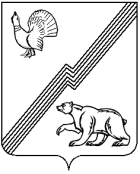 АДМИНИСТРАЦИЯ ГОРОДА ЮГОРСКАХанты-Мансийского автономного округа - ЮгрыПОСТАНОВЛЕНИЕот 26 мая 2021 года								        № 874-пО внесении изменений в постановлениеадминистрации города Югорска от 27.02.2018 № 570 «О представлениигражданами, претендующими на замещение должностей муниципальнойслужбы в администрации города Югорска,и муниципальными служащими администрации города Югорска сведений о доходах, расходах, об имуществеи обязательствах имущественного характера»В соответствии с Федеральными законами от 31.07.2020 № 259-ФЗ                              «О цифровых финансовых активах, цифровой валюте и о внесении изменений в отдельные законодательные акты Российской Федерации», от 03.12.2012 № 230-ФЗ «О контроле за соответствием расходов лиц, замещающих государственные должности, и иных лиц их доходам», Указом Президента Российской Федерации от 10.12.2020 № 778 «О мерах по реализации отдельных положений Федерального закона «О цифровых финансовых активах, цифровой валюте и о внесении изменений в отдельные законодательные акты Российской Федерации»:1. Внести в приложение к постановлению администрации города Югорска от 27.02.2018 № 570 «О представлении гражданами, претендующими на замещение должностей муниципальной службы в администрации города Югорска, и муниципальными служащими администрации города Югорска сведений о доходах, расходах, об имуществе и обязательствах имущественного характера» следующие изменения:1.1. В пункте 1:Абзац седьмой изложить в следующей редакции: «д) о своих расходах, а также о расходах своих супруги (супруга) и несовершеннолетних детей по каждой сделке по приобретению земельного участка, другого объекта недвижимости, транспортного средства, ценных бумаг, акций (долей участия, паев в уставных (складочных) капиталах организаций), цифровых финансовых активов, цифровой валюты, совершенной им, его супругой (супругом) и (или) несовершеннолетними детьми в течение календарного года, предшествующего году представления сведений (далее - отчетный период), если общая сумма таких сделок превышает общий доход данного лица и его супруги (супруга) за три последних года, предшествующих отчетному периоду, и об источниках получения средств, за счет которых совершены эти сделки.».Абзац восьмой признать утратившим силу.Абзац первый пункта 3 изложить в следующей редакции:«3. Сведения о доходах, расходах, об имуществе и обязательствах имущественного характера представляются по форме справки, утвержденной Указом Президента Российской Федерации от 23.06.2014 № 460                             «Об утверждении формы справки о доходах, расходах, об имуществе и обязательствах имущественного характера и внесении изменений в некоторые акты Президента Российской Федерации», заполненной с использованием специального программного обеспечения «Справки БК», размещенного на официальных сайтах Президента Российской Федерации, федеральной государственной информационной системы в области государственной службы в информационно-телекоммуникационной сети Интернет:».2. Опубликовать постановление в официальном печатном издании города Югорска и разместить на официальном сайте органов местного самоуправления города Югорска.Глава города Югорска						      А.В. Бородкин